Объём пирамиды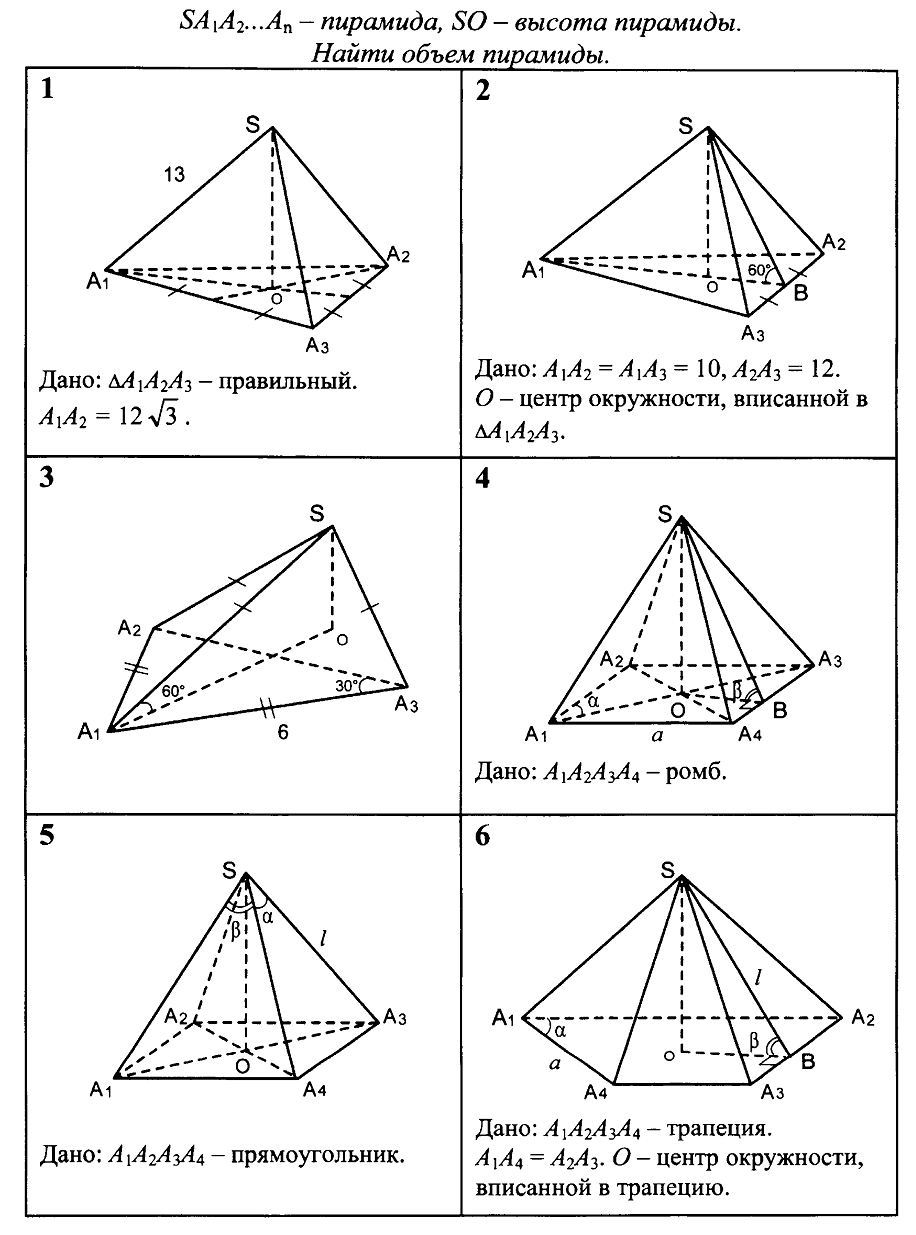 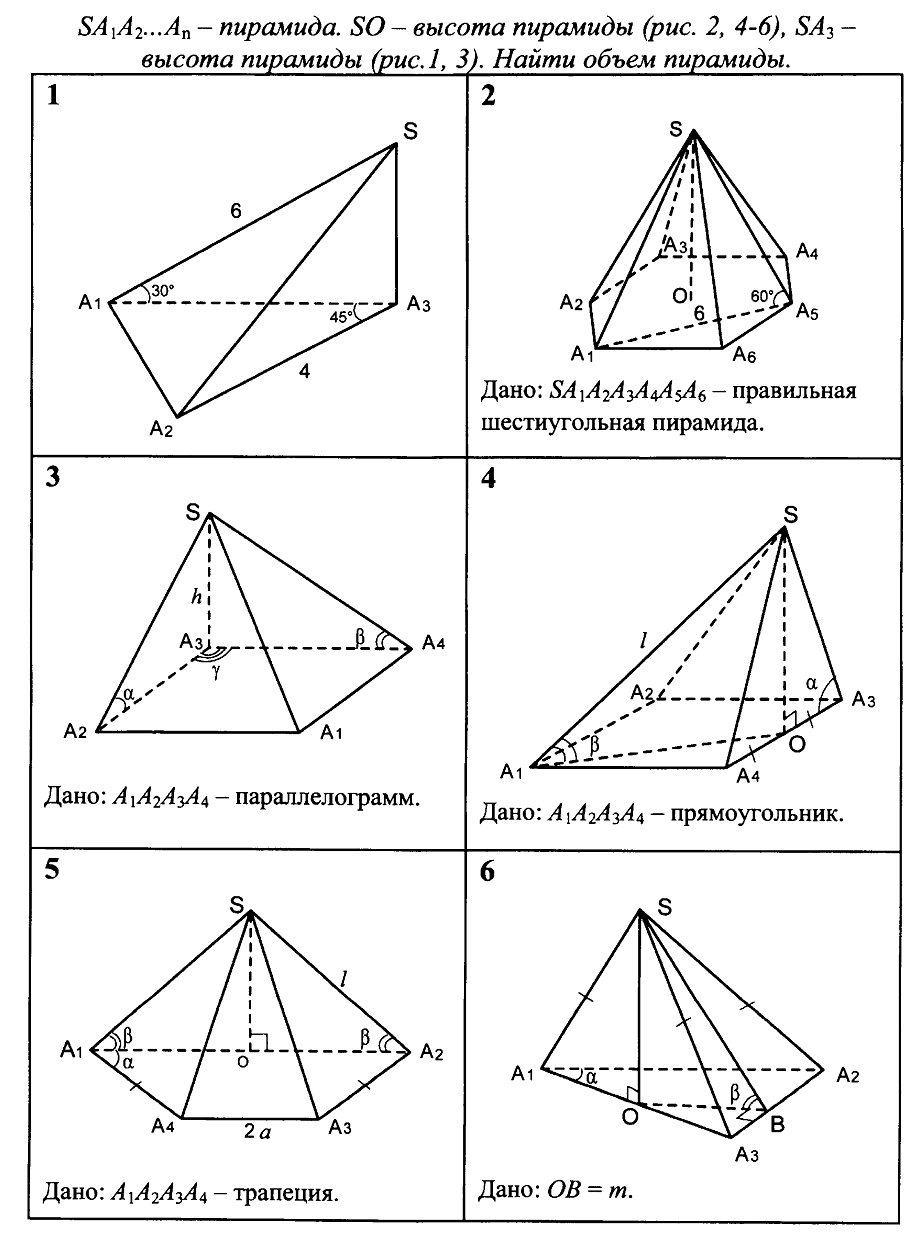 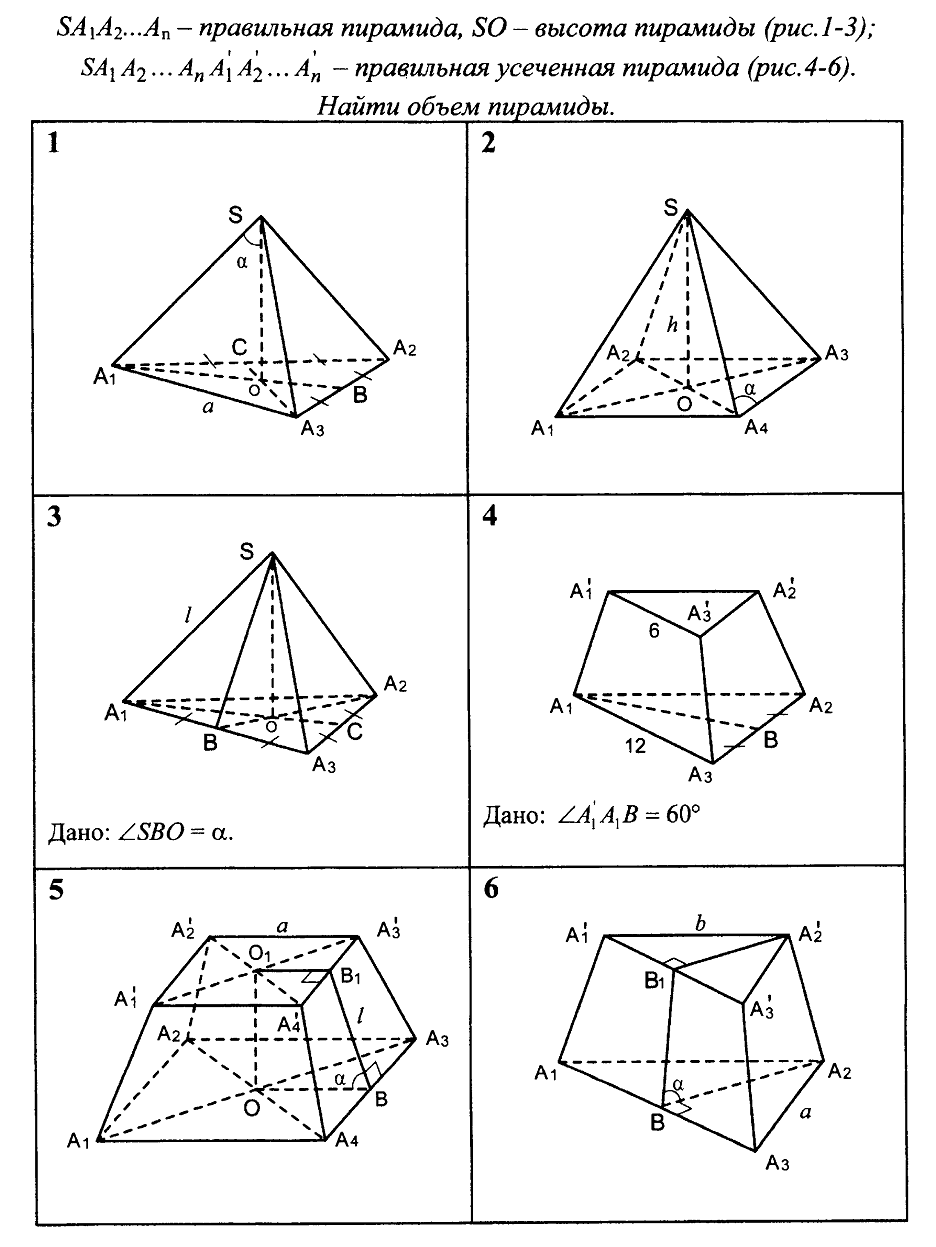 